Polski Związek alpinizmu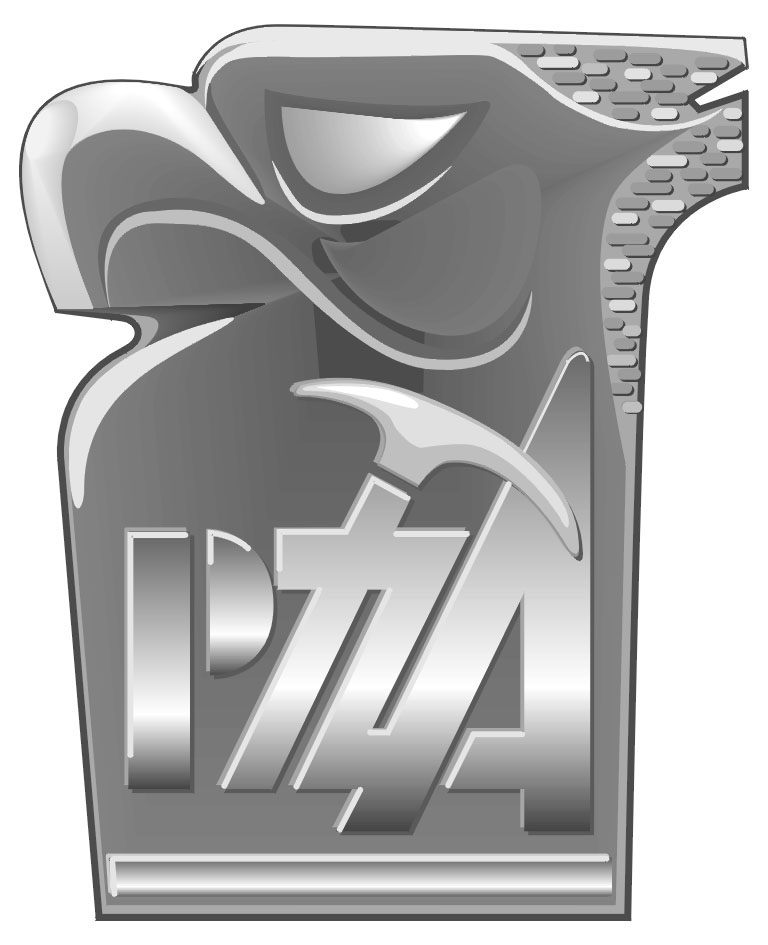 DZIENNIK TRENINGOWYnazwa zadania: W górę – popularyzacja wspinaczki sportowej wśród dzieci i młodzieżyrealizowany w okresie od ................................ do ..................................klub: ......................................................................................................................trener: ................................................................................................................. projekt został dofinansowany przez Ministetrstwo Sportu i Turystyki w ramach programu „sport dla wszystkich“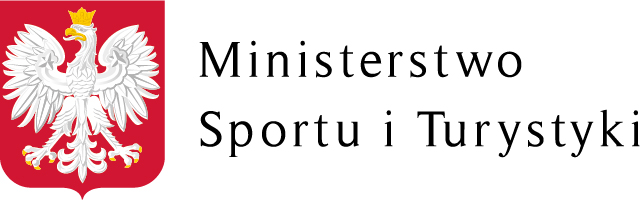 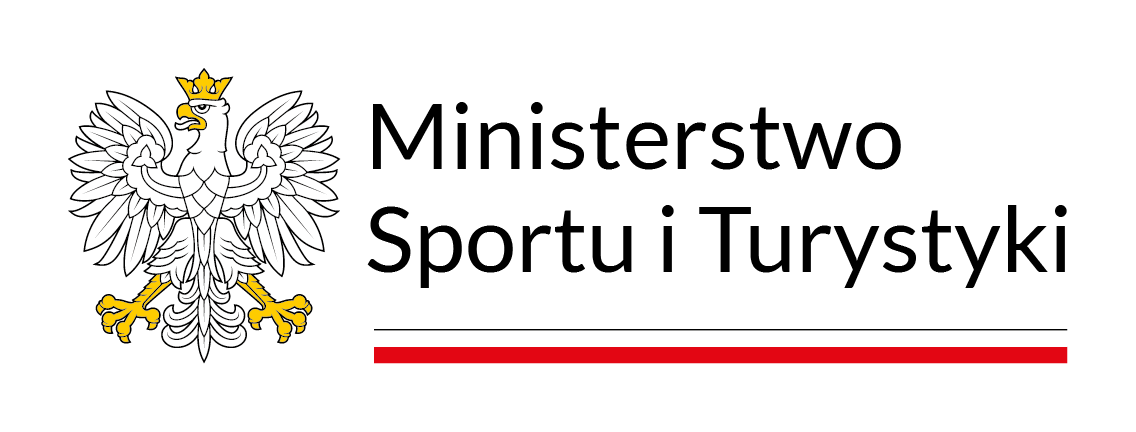 DANE OSOBOWEFREKWENCJA NA ZAJĘCIACHFREKWENCJA NA ZAJĘCIACHPLAN PERSPYKTYWICZNYOGÓLNA CHARAKTERYSTYKA GRUPY TRENINGOWEJCELEUWAGI I WNIOSKI DOTYCZĄCE REALIZACJIZAPIS TREŚCI TRENINGUZAPIS TREŚCI TRENINGUZAPIS TREŚCI TRENINGUZAPIS TREŚCI TRENINGUZAPIS TREŚCI TRENINGUZAPIS TREŚCI TRENINGUZAPIS TREŚCI TRENINGUTESTY I SPRAWDZIANYNOTATKI I UWAGIl.p.Nazwisko i ImięData ur.Adres1234567891011121314151617181920L.p.data1234567891011121314151617181920L.p.data1234567891011121314151617181920DatagodzinaDzień tygodniaTreść treninguUwagiDatagodzinaDzień tygodniaTreść treninguUwagiDatagodzinaDzień tygodniaTreść treninguUwagiDatagodzinaDzień tygodniaTreść treninguUwagiDatagodzinaDzień tygodniaTreść treninguUwagiDatagodzinaDzień tygodniaTreść treninguUwagiDatagodzinaDzień tygodniaTreść treninguUwagiL.p.dataRodzaj testuwynikdataRodzaj testuwynik1234567891011121314151617181920